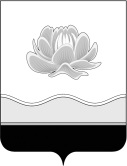 Российская ФедерацияКемеровская область - КузбассМысковский городской округСовет народных депутатов Мысковского городского округа(шестой созыв)Р Е Ш Е Н И Еот 23 июня 2021г. № 48-нОб установлении нормы предоставления площади жилого помещения по договору социального найма на территории Мысковского городского округаПринято Советом народных депутатов Мысковского городского округа 22 июня 2021 годаВ соответствии со статьей 50 Жилищного кодекса Российской Федерации, руководствуясь Федеральным законом от 06.10.2003 № 131-ФЗ «Об общих принципах организации местного самоуправления в Российской Федерации», пунктом 48 части 2 статьи 32 Устава Мысковского городского округа, Совет народных депутатов Мысковского городского округа р е ш и л:1. Установить норму предоставления площади жилого помещения по договору социального найма на территории Мысковского городского округа в размере 13 кв.м. на 1 члена семьи, состоящей из 2 (двух) и более человек, и на одиноко проживающего гражданина в размере 18 кв.м. Жилое помещение по договору социального найма может быть предоставлено общей площадью, превышающей норму предоставления на одного человека, но не более чем в два раза, если такое жилое помещение предоставляет собой одну комнату или однокомнатную квартиру либо предназначено для вселения гражданина, страдающего одной из тяжких форм хронических заболеваний, указанных в предусмотренном пунктом 4 части 1 статьи 51 Жилищного кодекса Российской Федерации перечне. Перечень соответствующих заболеваний устанавливается уполномоченным Правительством Российской Федерации федеральным органом исполнительной власти.2. Признать утратившими силу решение Совета народных депутатов Мысковского городского округа от 06.11.2019 № 51 «Об установлении нормы предоставления площади жилого помещения по договору социального найма на территории Мысковского городского округа».3. Настоящее решение направить главе Мысковского городского округа для подписания и опубликования (обнародования) в установленном порядке.4. Настоящее решение вступает в силу со дня, следующего за днем его официального опубликования (обнародования). 5. Контроль за исполнением настоящего решения возложить на комитет Совета народных депутатов Мысковского городского округа по развитию городского хозяйства, экологии и промышленности и администрацию Мысковского городского округа.Председатель Совета народных депутатовМысковского городского округа				                   А.М. КульчицкийГлава Мысковского городского округа				             Е.В. Тимофеев